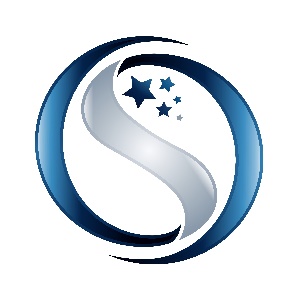 Заявка на обучение в ООО «Сириус»Обратите внимание, информация, указанная в таблице будет отображаться в выданных документах (внимательнее при заполнении)!Для юридических лиц (можно приложить карточку организации)Полное наименование организации (как в выписке ЕГРЮЛ)Краткое наименование организации (как в выписке ЕГРЮЛ)ИННКППДолжность руководителяФИО руководителяНа основании чего действует (Устав, Договор, Свидетельство ИП)Юридический адрес (с индексом)Почтовый адрес (с индексом)ОГРН/ОГРНИПРасчетный счетНаименование БанкаБИКК/с (корреспондентский счет)Для заключения договора с физическим лицомФИОНомер, серия паспорта, кем и года выданИНН (требуется для обучения по программам охраны труда (а, б, в), первая помощь, СИЗ)ФИО контактного лицаТелефон контактного лицаE-mailАдрес для отправки оригиналов документовАдрес приезда преподавателя при очном обучении№ п/пФамилияФамилияИмяОтчествоФ.И.О. Дательный падеж (кому?)дата рождения(ФИС ФРДО)Образование(ФИС ФРДО)СНИЛС(ФИС ФРДО, ЕИСОТ)Занимаемая должностьАртикул/ наименование курсаИвановИванИванИвановичИванову Ивану Ивановичу01.01.1990Высшее123-123-123 12ДиректорПП Специалист по пожарной профилактикеПовышение квалификации «Тренер по бадминтону»Курьерская доставка: Москва, Московская область + 500 руб.; в другие регионы – стоимость уточняйте у менеджеров)Доставка Почтой России (+100 руб.)